Завершился II Международный молодежный ядерный форум «Обнинск NEW»«Росатом» вместе с более чем 900 представителями 100 стран обсудили вопросы подготовки кадров для устойчивого развития мировой энергетики25–26 июня в Обнинске в рамках мероприятий, посвященных 70-летию запуска первой в мире АЭС, прошел II Международный молодежный ядерный форум «Обнинск NEW». Он объединил свыше 900 участников из более чем 100 стран мира. В их числе руководители госкорпорации, представители органов власти России и стран-партнеров, Международного агентства по атомной энергии (МАГАТЭ), эксперты в области ядерного образования, студенты ядерных и смежных специальностей.Ключевым мероприятием «Обнинск NEW — 2024» стало пленарное заседание «Мир, вдохновленный атомом: наша общая мечта на следующие 70 лет». С приветственным словом к его участникам обратился заместитель председателя Правительства РФ Дмитрий Чернышенко. Он отметил, что атомная энергетика — одна из самых чистых в мире, и государство поддерживает использование ее технологий в различных областях промышленности. По мнению спикера, важно укреплять научное сотрудничество по атомным технологиям с дружественными странами, учитывая, что Президент РФ Владимир Путин поставил задачу к 2030 году увеличить число иностранных выпускников российских вузов до 500 тыс. человек. Для этого необходимо строить новые кампусы в вузах, расширять практику двойных дипломов и принимать другие меры, позволяющие иностранным студентам с комфортом жить, учиться, работать в России. А губернатор Калужской области Владислав Шапша в своем обращении подчеркнул, что атомная энергетика и Обнинск неразрывно связаны — здесь зарождались атомные технологии в медицине, сельском хозяйстве, именно отсюда происходят первопроходцы атомного подводного флота. Все эти достижения, считает спикер, создала энергия людей, и сегодня Обнинск вновь аккумулирует эту энергию. Генеральный директор МАГАТЭ Рафаэль Гросси и президент Всемирной ядерной ассоциации Сама Бильбао-и-Леон в своих выступлениях напомнили собравшимся, что в ноябре 2023 года на Климатической конференции COP 28 весь мир сошелся во мнении, что глобальных целей по противостоянию климатическим изменениям невозможно достичь без атомной энергетики.Обсуждение прошло с участием генерального директора госкорпорации «Росатом» Алексея Лихачева, президента Национального исследовательского центра «Курчатовский институт» Михаила Ковальчука, заместителя генерального директора, руководителя департамента ядерной энергетики МАГАТЭ Михаила Чудакова, министра высшего образования, инноваций, науки и развития технологий Республики Зимбабве Амона Мурвиры, заместителя главного экономиста, руководителя департамента кадровой политики Китайской национальной ядерной корпорации Яна Чаодуна и сооснователя организации «Молодежь за энергетику Юго-Восточной Азии» Джитсай Сантапутры.Основным фокусом внимания стали вопросы изменения климата, необходимости обеспечения доступа миллионов людей по всему миру к зеленой энергии, чистой воде, качественным продуктам питания, а также роли науки и образования в развитии атомных технологий. Алексей Лихачев в своем выступлении поделился тем, что вдохновляет его на реализацию проектов в интересах страны и мира. «Вдохновляют, прежде всего, люди, — поделился он. — И в первую очередь это отцы-основатели атомной отрасли — люди творческие, целеустремленные, смелые. Именно они после окончания Великой Отечественной войны не только начали работу по восстановлению ядерного паритета, но и вышли с инициативой использования атома в мирных целях. Помимо этого, меня вдохновляют люди сегодняшнего дня, которые, несмотря на экономическую и технологическую войну, развивают проекты внутри страны и за рубежом. И конечно, вдохновляет работа с молодыми людьми: членами Impact Team 2050, амбассадорами российского ядерного образования, с теми, кто собрался сегодня на этом форуме. Нет сомнений, что в будущем вы придете на наши места, а значит, вы должны быть более еще более образованными, умелыми и готовыми использовать силы и умения в интересах своего народа».Еще одним важным событием «Обнинск NEW — 2024» стало пленарное заседание под названием «Устойчивые навыки для справедливого энергетического перехода и чистых энергетических технологий». В нем приняли участие заместитель генерального директора по персоналу госкорпорации «Росатом» Татьяна Терентьева, министр высшего образования и научных исследований Арабской Республики Египет Мохаммед Айман Ашур, генеральный директор департамента по атомной энергии министерства науки и технологий, заместитель секретаря рабочего комитета по реализации ядерно-энергетической программы Республики Союз Мьянма доктор Тхеинге Маунг Маунг, генеральный директор управления обучения и подготовки кадров в сфере энергетики и водных ресурсов Южной Африки Мфо Мукапеле и другие спикеры.Они обсудили ситуацию на рынке труда в энергетике своих стран, а также знания и навыки, которые необходимы молодым специалистам в условиях энергоперехода. Спикеры сошлись во мнении, что помимо фундаментальных технических знаний и богатой практики важен высокий профессионализм, умение учиться и работать в команде, коммуникативные навыки, предпринимательское мышление. Татьяна Терентьева рассказала об основных вызовах, с которыми сегодня сталкивается «Росатом», — внутренних кадровых потребностях, демографических трендах, изменениях ценностей людей, — а также о комплексном решении госкорпорации: инновационной экосистеме развития кадрового потенциала, охватывающей школьников, студентов, профессионалов отрасли. Спикер подробно остановилась на проекте «Обнинск Тех», который станет крупным научно-образовательным центром и объединит ядерную молодежь со всего мира. Татьяна Терентьева подчеркнула, что у будущего центра уже есть для этого все возможности, включая 21 опорный вуз «Росатома», возможность проходить практику на исследовательских реакторах. Уже сегодня в рамках «Обнинск Теха» проводятся технологические школы, создан молодежный «Мегасовет» проекта, а в будущем году будут представлены его образовательные продукты.Также на полях форума прошла панельная дискуссия «Ядерная энергетика: как разложить на атомы и сделать знания о технологиях доступными для каждого», посвященная основным стереотипам в области атомных технологий. В частности, спикеры развенчали мифы о том, что атомная энергетика небезопасна, что ее технологии устарели, что заниматься ей должны представители старшего поколения и что обучение по ядерным специальностям является сложным и не открывает перед молодежью и женщинами карьерных перспектив. А совместно с МАГАТЭ был организован интерактивный семинар «Объясняя атом: как завоевать молодое поколение». На нем группа технических экспертов и молодежь обсудили наиболее эффективные практики продвижения атомной отрасли и ядерных технологий, которые будет использованы в рамках подготовки руководства МАГАТЭ.Справка:Международный молодежный ядерный форум «Obninsk NEW» — это ведущая международная дискуссионная площадка о ключевых технологиях, инновациях и образовании в мировой ядерной отрасли. Оно посвящена обсуждению ядерных технологий для будущего, включая новые материалы и энергетические системы. В 2023 году форум объединил около 500 экспертов, молодых ученых и специалистов из более чем 70 стран. Они обсудили глобальные вызовы, стоящие перед отраслью на пути создания будущего, основанного на принципах устойчивого развития, а также перспективы развития ядерной и смежных наук, создание новой системы подготовки и управления карьерой отраслевых специалистов.Правительство РФ и крупные российские компании продолжают расширять спектр решений по раскрытию потенциала студентов и молодых сотрудников. «Росатом» и его предприятия участвуют в создании базовых кафедр в российских вузах, реализации стипендиальных программ поддержки, крупных образовательных проектов, организации практики и стажировки для студентов с последующим их трудоустройством.  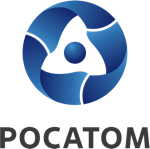 Медиацентр атомнойпромышленности
atommedia.onlineПресс-релиз27.06.24